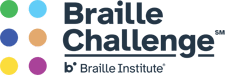 2024 Northern California Regional Braille Challenge -Literary Quest: Braille Hunt AdventureA National Program of the Braille InstituteWe are excited to announce that CSB will be hosting the upcoming Northern California Regional Braille Challenge, an event aimed at promoting literacy among visually impaired students. To ensure the success of this event, we are reaching out to our community seeking dedicated volunteers who are passionate about making a positive impact.Details of the event are as follows:Date: Saturday, March 2nd, 2024Time: 8:30 AM to 4:00 PM + Set up and tear downLocation: California School for the Blind500 Walnut AvenueFremont, CA 94536Volunteer responsibilities may include:1. Assisting with event setup and logistics2. Providing support to participants during various activities3. Assisting with registration and check-in processes4. Being a friendly and welcoming presence for attendees5. Helping with event cleanup and breakdownIf you are interested in being part of this event, please respond by February 8th. Feel free to reach out if you have any questions or need further information.Thank you for considering this opportunity to support the Northern California Regional Braille Challenge. Your commitment to making a positive impact in our community is truly appreciated.We look forward to working together to create a successful and memorable event.Thanks!Delainey Landrethdlandreth@csb-cde.ca.gov – (510)936-5511